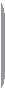 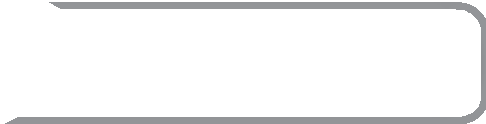 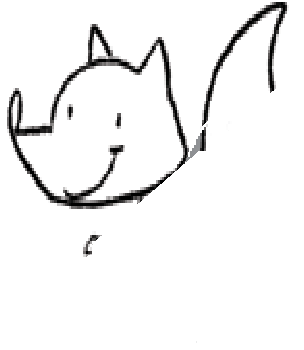 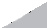 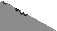 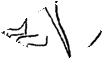 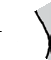 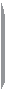 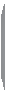 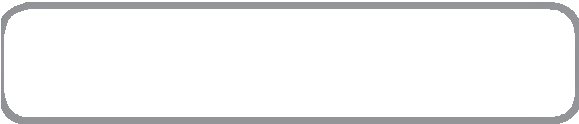 Nombre: __________________________________ Observa las imágenes de la primera columna y piensa en su nombre. Lee las palabras escritas en la segunda columna y escribe la sílaba. Copia en la tercera columna la palabra completa.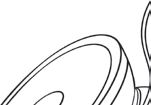 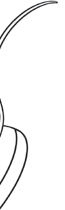 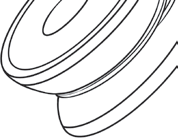                yo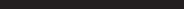 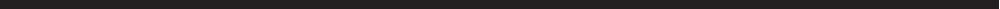 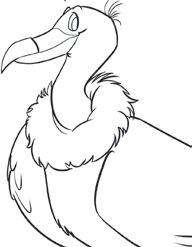 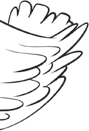 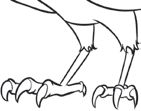 			      pilote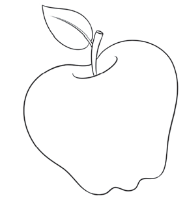 			man       na                              		         ma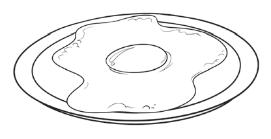 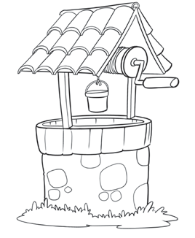         		po© EDELVIVES/MATERIAL FOTOCOPIABLE AUTORIZADO